“Dissociatie en dissociatieve stoornissen bij kinderen en jongeren” 
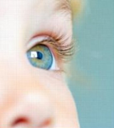 Hoe dissociatie te herkennen en te behandelen in de praktijk bij kinderen en jongeren?Door Arianne Struik en Hanna Stolper     
Het is ons gelukt om dé specialiste op dit gebied, Arianne Struik, bereid te vinden om bij de Dimence Groep een cursus te verzorgen. Samen met Hanna Stolper,  verzorgt Arianne op 
8 én 23 juni 2017 een cursus. Beide onderdelen vormen een geheel en kunnen niet afzonderlijk gevolgd worden. Graag nodigen wij  GZ- psychologen, Klinisch Psychologen, Psychotherapeuten , Orthopedagogen, Systeemtherapeuten en Psychiaters uit om deel te nemen aan deze cursus. Als voorwaarde geldt, met uitzondering van de psychiaters en systeemtherapeuten, dat de  deelnemers Basis EMDR zijn opgeleid. In deze cursus  worden op 8 juni de theorieën over dissociatie en structurele dissociatie uiteengezet. Er wordt er aandacht besteed aan wat een trauma gerelateerde dissociatie en een dissociatieve stoornis is, een uitleg van theoretisch kader, structurele dissociatie, begrippen DIS en DIS NAO en het onderscheid en er wordt ingegaan op hoe ontstaat een dissociatieve stoornis bij een kind / jongere?   Op 23 juni komt aan de orde wat dissociatie betekent voor opvoeding en  begeleiding en hoe een behandeling kan worden opgezet om de dissociatie te verminderen en de dissociatieve stoornis te behandelen. Kinderen en jongeren met een dissociatieve stoornis hebben vaak een stabilisatietraject nodig. Wat zijn voorwaarden voor behandeling, hoe stabiliseer je deze kinderen en jongeren? Die behandeling bestaat uit het verbeteren van de hechting, het verwerken van trauma’s, het integreren van dissociatieve delen. Hoe geef je vorm aan traumaverwerking m.b.v. EMDR en welke aanpassingen voor traumaverwerking moet je doen?  Aan de hand van (eigen) casuïstiek worden de verschillende elementen toegelicht. 

Aan het einde van de cursus heb je voldoende theoretische achtergrond en praktische kennis opgedaan om dissociatie, kinderen met een dissociatieve stoornis of een dissociatieve identiteitsstoornis beter te herkennen, om ouders en kind psycho-educatie te geven en om een gefaseerde behandeling conform richtlijnen voor deze kinderen vorm te geven.   
Arianne Struik is ontwikkelingspsycholoog/systeemtherapeut en EMDR-supervisor. Zij werkt sinds 1994 in de kinder- en jeugdpsychiatrie met vroegkinderlijk, chronisch getraumatiseerde kinderen waaronder kinderen die dissociëren en kinderen met een dissociatieve stoornis of een dissociatieve identiteitsstoornis. Zij is als behandelaar en programmaleider emotionele stoornissen werkzaam op Herlaarhof, centrum voor kinder- en jeugdpsychiatrie, onderdeel van de Reinier van Arkelgroep te Vught.  Hanna Stolper is klinisch Psycholoog en manager zorg werkzaam bij  de Jeugd ggz van Dimence. Tevens is zij praktijkopleider en supervisor (VKJP). Zij heeft ruime ervaring in het brede veld van de Jeugd GGZ. Haar manier van werken kenmerkt zich door een ontwikkelingsgerichte benadering. Oog hebben voor de context waarbinnen zich de klachten voordoen en maatwerk bieden zijn daarbij belangrijke uitgangspunten.
Samen met collega’s vanuit de Jeugd- en Volwassen GGZ heeft ze het “Contextueel Behandelen” binnen Dimence ontwikkeld. Ze is beleidsmatig en als ouder-kind behandelaar betrokken bij dit aanbod. 
Middag 8 juni 14.00 – 17.00 uur 
Theoretisch kader: Trauma gerelateerde dissociatie, DIS en DIS NAO. Hoe ontstaat het, hoe te herkennen en te begrijpen. Door Hanna Stolper.
Dag 23 juni 9.30 – 16.30 uur
Herkennen en behandelen dissociatie en dissociatieve stoornissen in de praktijk. Door Arianne Struik. Voor deze dag is het mogelijk om eigen casuïstiek in te brengen (evt. met beelden, mits toestemming van de cliënt) De cursus vindt plaats bij de Dimence Groep, Nico Bolkesteinlaan 1, 7416SB. Locatie Brinkgreven, gebouw de Steerne. De kosten voor de cursus bedragen €300,- (incl.)
Voor medewerkers van de Dimence Groep is de terugbetalingsregeling van toepassing (zie verder informatie op het aanmeldformulier)
Aanmelding verloopt op volgorde van binnenkomst via het aanmeldformulier vanaf 19 april te vinden op de website www.jeugdggz.com

Accreditatie is aangevraagd  bij: FGzPt, NVvP, NVRG, VEN (EMDR Nederland)